READ THE ARTICLE AND ANSWER THE QUESTIONS AT THE END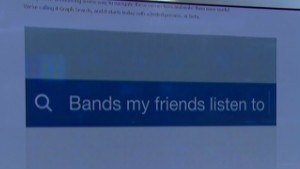 What do you think of Facebook’s new “Graph” Search? What do you see as good and/or bad about it?What could you use it for?What could businesses use it for?What could our radio station use it for?